Richiesta di non pubblicazione di fotografieI genitori di ……………………………………………………………………(nome e cognome) della scuola  elementare/media  di ………………………………………………..NON autorizzano la pubblicazione di fotografie del proprio figlio/a.Nel caso di fotografie alla premiazione, il/la ragazzo/a scenderanno prima della fotografia.Nome/cognome genitori (o autorità parentale)…………………..…………………………..Indirizzo: ………………………………………………………………………………………….……..Luogo e data: ………………………………..Firma: ……………………………………………………………………………………………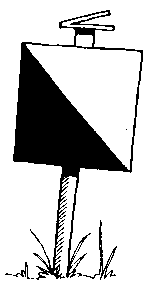 17.BancaStato sCOOL Cup 2022Tenero 29.04.2022        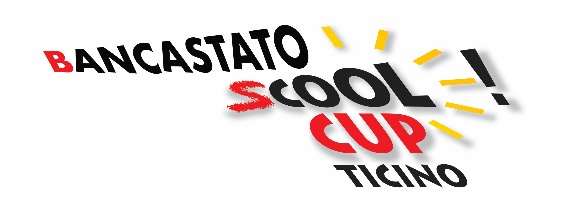 